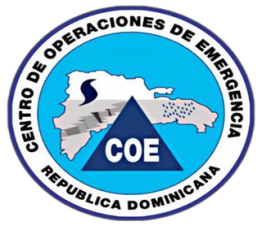 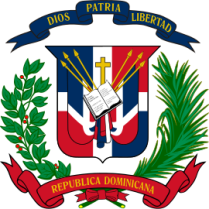 PRESIDENCIA DE LA REPUBLICAMINISTERIO ADMINISTRATIVO DE LA PRESIDENCIACENTRO DE OPERACIONES DE EMERGENCIASC.O.ENO.- 085FICHA TECNICA o ESPECIFICACIONES.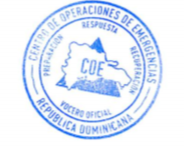 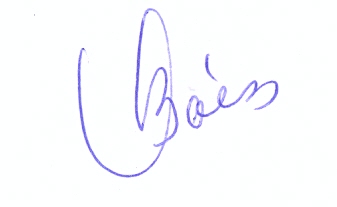 VILMA BAEZ.ENCARGADA DE COMPRAS COE.CANT.DESCRIPCION20CARTUCHO TINTA NEGRA 66220CARTUCHO TRINTA TRICOLOR 66210BOTELLA DE TINTA 664 NEGRA10BOTELLA DE TINTA 664 AZUL10BOTELLA DE TINTA 664 AMARILLA10BOTELLA DE TINTA 664 MAGENTA10TONER 17-A  (ORIGINAL)10TONER 30-A    (ORIGINAL)10TONER 35-A   (ORIGINAL)10TONER 49-A    (ORIGINAL)10TONER 78-A   (ORIGINAL)10TONER 83-A    (ORIGINAL)10TONER 85-A    (ORIGINAL)30PAPEL BOND 8 ½ X 13   (Resma)30FOLDERS 8 ½ X 13  CAJA 100/110CARTUCHO 980  (negro)10CARTUCHO 96  (negro)10CARTUCHO 97   (tricolor)